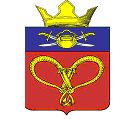 АДМИНИСТРАЦИЯ НАГАВСКОГО  СЕЛЬСКОГО ПОСЕЛЕНИЯКОТЕЛЬНИКОВСКОГО МУНИЦИПАЛЬНОГО РАЙОНАВОЛГОГРАДСКОЙ ОБЛАСТИ===============================================================ПОСТАНОВЛЕНИЕ          от 09.01.2020г .                         №    1    О внесении изменений в постановление  администрации Нагавского сельского поселения № 21 от 13.01.2017 «Об утверждении Перечня муниципальных услуг Нагавского сельского поселения Котельниковского муниципального района Волгоградской области»В соответствии с Федеральным законом от 06.10.2003г. № 131-ФЗ «Об общих принципах организации местного самоуправления в Российской Федерации», Уставом Нагавского сельского поселения, администрация Нагавского сельского поселения постановляет:1.   Приложение к  постановлению администрации Нагавского сельскогопоселения Котельниковского муниципального района Волгоградской области от13.01.2017г. 21 «Об утверждении Перечня муниципальных услуг Нагавского сельского поселения Котельниковского муниципального района Волгоградской области» дополнить пунктом 25  следующей редакции:2. Пункт 2  «Исполнения муниципальной функции по осуществлению муниципального жилищного контроля на территории Нагавского сельского поселения Котельниковского муниципального района Волгоградской области» раздела 2 «Муниципальные Функции» приложения к  постановлению администрации Нагавского сельского поселения Котельниковского муниципального района Волгоградской области от 13.01.2017г. № 21 «Об утверждении Перечня муниципальных услуг Нагавского сельского поселения Котельниковского муниципального района Волгоградской области»  удалить.3. Отменить постановления администрации Нагавского сельского поселения Котельниковского муниципального района Волгоградской области №44 от 14.08.2019 «Об утверждении административного регламента предоставления администрацией Нагавского сельского поселения Котельниковского муниципального района Волгоградской области муниципальной функции «Осуществление муниципального жилищного  контроля на территории Нагавского сельского поселения Котельниковского муниципального района Волгоградской области», постановление №56 от 03.12.2019 «О внесении изменений в административный регламент исполнения муниципальной функции по осуществлению муниципального контроля над обеспечением сохранности автомобильных дорог местного значения в границах населенных пунктов Нагавского сельского поселения Котельниковского муниципального района Волгоградской областии в административный регламент исполнения муниципальной функции по осуществлению муниципального жилищного контроля на территории Нагавского сельского поселения Котельниковского муниципального района Волгоградской области», постановление №29 от 14.04.2020 «О внесении изменений в постановление администрации Нагавского сельского поселения Котельниковского муниципального района Волгоградской области № 44 от 14.08.2019 «Об утверждении административного регламента предоставления администрацией Нагавского сельского поселения Котельниковского муниципального района Волгоградской области муниципальной функции «Осуществление муниципального жилищного  контроля на территории Нагавского сельского поселения Котельниковского муниципального района Волгоградской области» 	
4. Настоящее постановление вступает в законную силу со дня его официального обнародования.Глава Нагавскогосельского поселения                                                                            П.А.Алпатов25 Осуществление муниципального жилищного контроля на территории Нагавского сельского поселения Котельниковского муниципального района Волгоградской областиФизическое лицо, юридическое лицоАдминистрация Нагавского сельского поселениябесплатно